Ветряной электрогенераторКонсультант проекта – Колчугина Ольга ПетровнаСостав проектной группы:Руководитель проекта Чуев ВикторУчастник проекта Наротнев АлександрАннотация:Ветроэнергетика является растущей отраслью энергетики. Существуют разные источники альтернативной электроэнергии. И один из наиболее применяемых - ветряной электрогенератор. Предлагаемую нами модель ветряка может сделать каждый.Проблема проекта: Человечество использует разные источники электроэнергии. Но электроэнергия, получаемая с помощью природной силы ветра, в некоторых случаях и определенных территориях могут являться для человека незаменимыми.Цель проекта:Сделать модель ветряного генератора для использования в районах, которые удалены от централизованной электрической сети и возможность его использования как дополнительного источника электроэнергии.Подробное описание продукта проекта:Продуктом нашего проекта является модель ветряного генератора. Она состоит из четырех основных частей:  из лопастей (пропеллера), хвоста, рамы для крепления узлов и штатива для крепления всей конструкции.Под действием аэродинамической силы пропеллер преобразует энергию ветра в крутящий момент (вращает ротор генератора). Пропеллер принимает на себя основное давление ветра.Хвост выполняет роль флюгера (при изменении направления ветра он поворачивает генератор под прямым углом к нему).К раме для крепления узлов генератора прикреплены хвост и пропеллер.На штативе, для крепления всей конструкции, (мачта) генератор поворачивается вокруг своей оси. В нашей модели мачта укороченная, а в действующей модели она должна быть около 4-х метров.Предложенная нами модель ветряного генератора обладает следующими преимуществами:Небольшие затраты времени и денег на изготовлениеМинимальное воздействие на окружающую среду.Предназначение продукта.Предлагаемая нами конструкция ветряного генератора – ноу-хау в решениях для малой ветроэнергетики. Она предназначена для использования в районах, которые удалены от централизованной электрической сети. Существует возможность ее использования как дополнительного, так и основного источника электроэнергии. Наша конструкция ветряного генератора создана с учетом современных технологий, высоким запасом прочности, длительным сроком службы и минимальными эксплуатационными расходами.Критерии оценки продукта:1. Прочность.2. Оценка консультанта.3. Надежность креплений.4. Наглядность конструкции.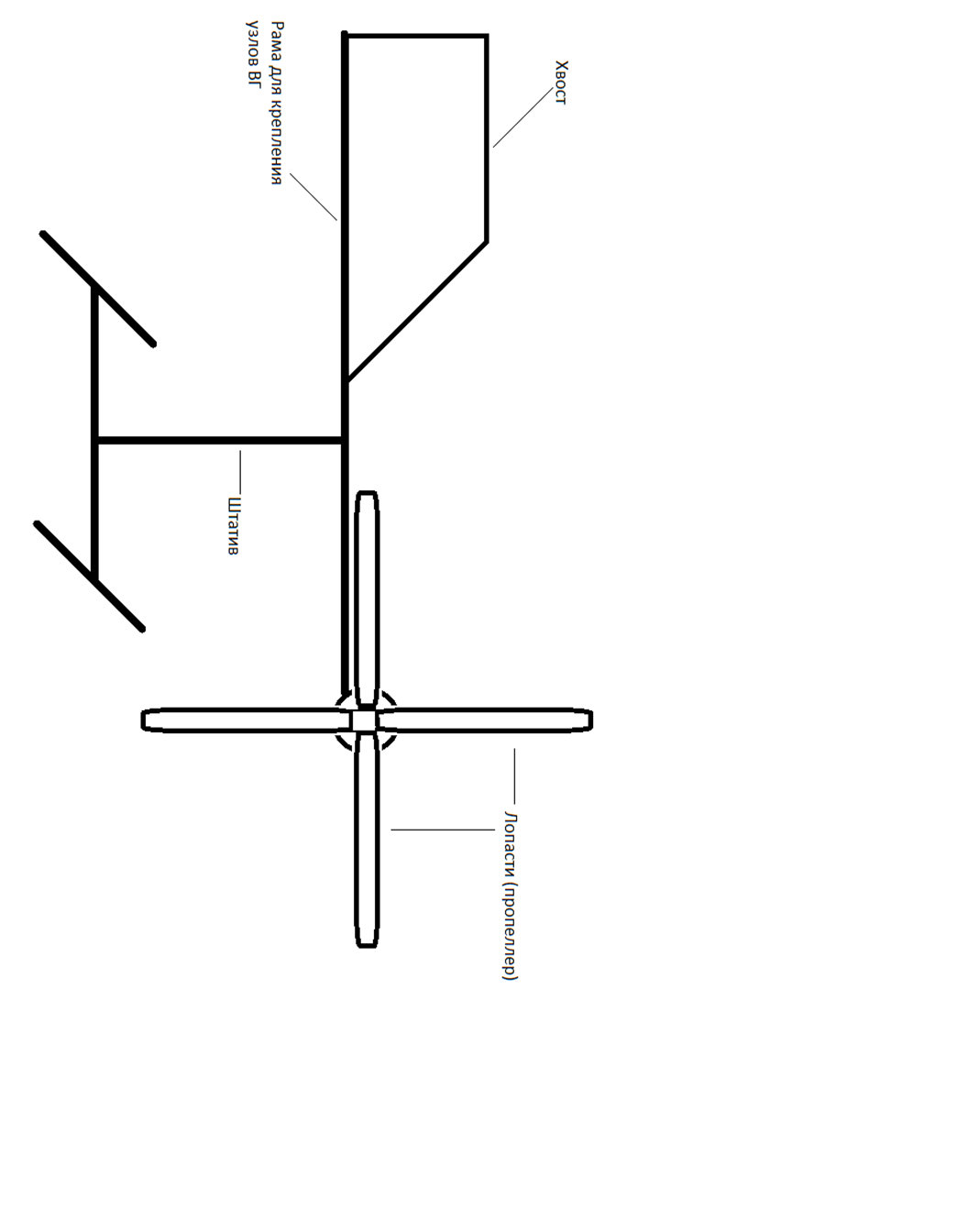 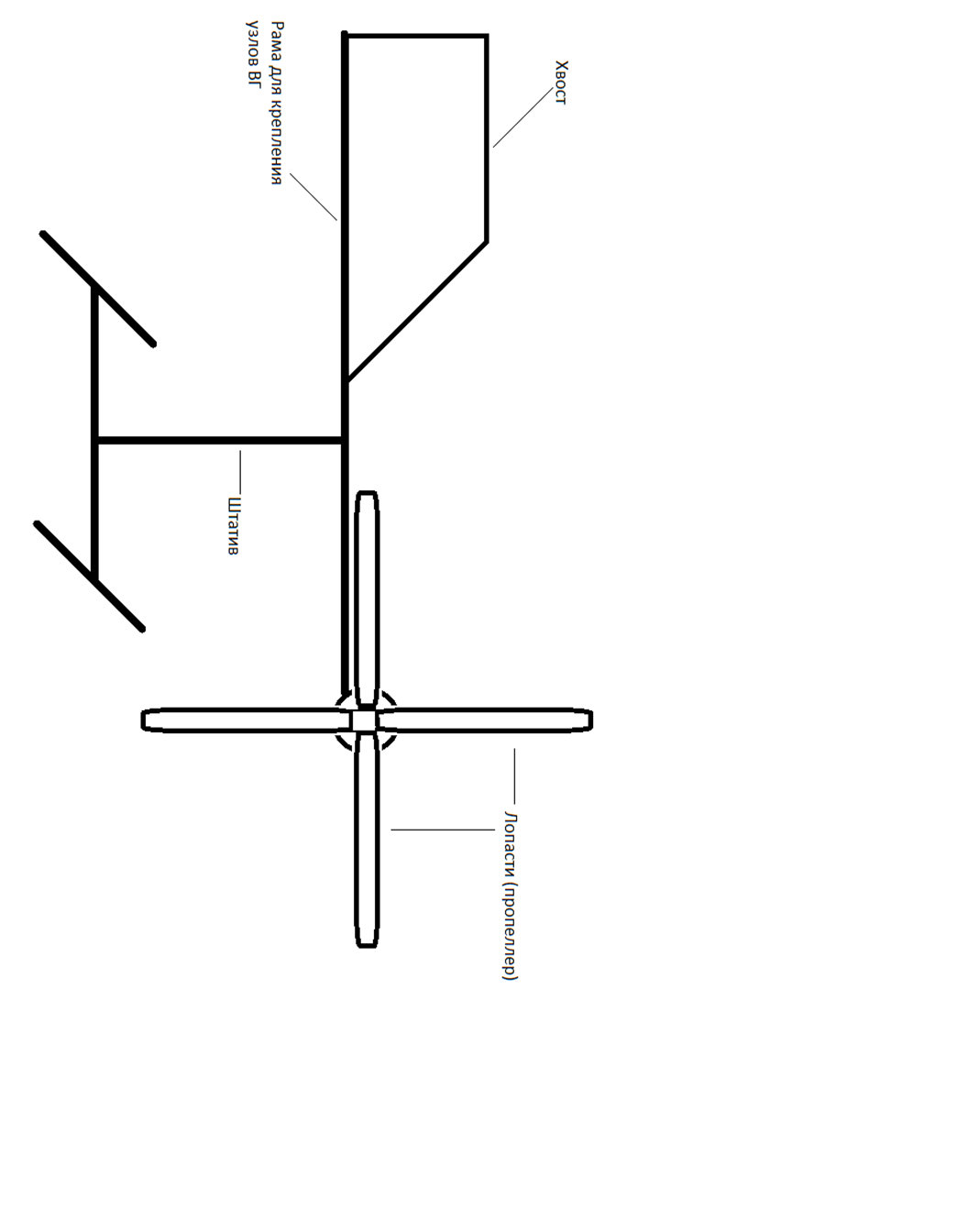 